УтвержденаПостановлением АдминистрацииБулгаковского сельского поселенияДуховщинского районаСмоленской областиот 29.07.2015 г. № 59 Программа энергосбережения и повышения энергетической эффективности на 2015 – 2018 гг.Администрации Булгаковского сельского поселения Духовщинского района Смоленской области 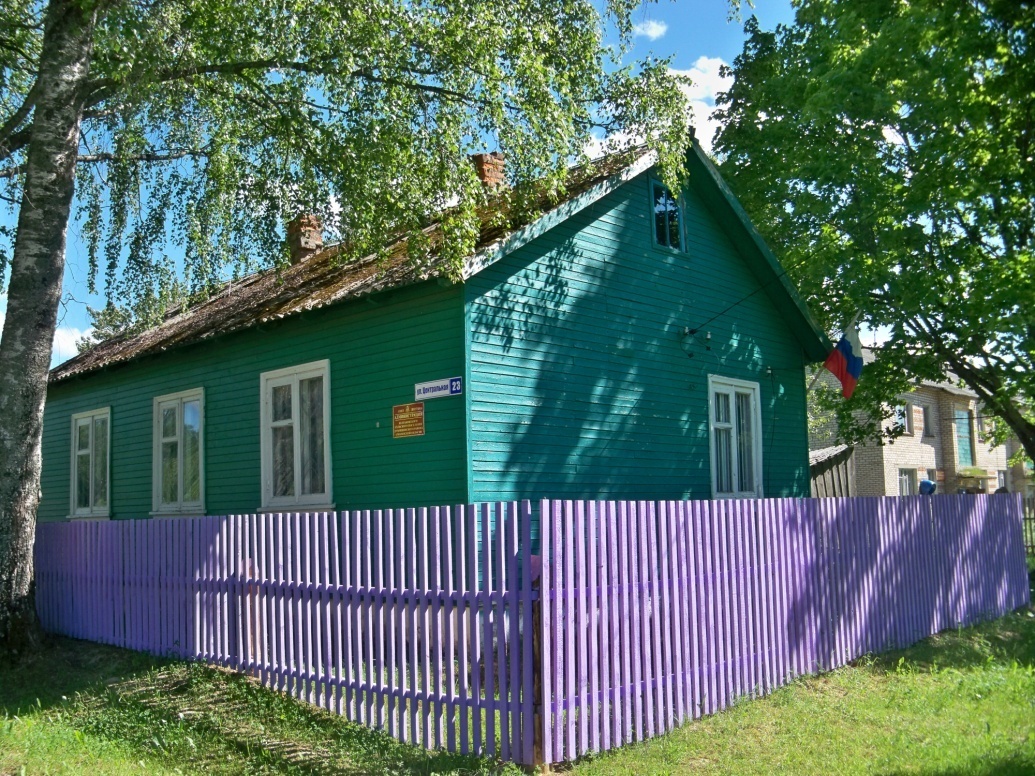 СМОЛЕНСК 2015 г.рАЗДЕЛ 1.Паспорт программы  энергосбережения и повышения энергетической эффективностиРАЗДЕЛ 2.Расчет целевых показателей программ энергосбережения и повышения энергетической эффективности организаций с участием Государства и муниципальных образований.2.1.СВЕДЕНИЯ О ЦЕЛЕВЫХ ПОКАЗАТЕЛЯХ ПРОГРАММЫ ЭНЕРГОСБЕРЕЖЕНИЯИ ПОВЫШЕНИЯ ЭНЕРГЕТИЧЕСКОЙ ЭФФЕКТИВНОСТИ2.2.ЗНАЧЕНИЯ ИНДИКАТОРОВ, НЕОБХОДИМЫХ ДЛЯ РАСЧЕТА ЦЕЛЕВЫХ ПОКАЗАТЕЛЕЙ ПРОГРАММЫ ЭНЕРГОСБЕРЕЖЕНИЯИ ПОВЫШЕНИЯ ЭНЕРГЕТИЧЕСКОЙ ЭФФЕКТИВНОСТИРАЗДЕЛ 3. Краткая характеристика объекта. Анализ потребления энергетических ресурсов за предшествующий периодОбщие сведения о предприятииХарактеристика зданий, строений, сооруженийд. Булгаково, ул. Центральная, 23д. Ерыши, ул. Центральная, 2д. Зимец, ул. Центральная, 2Система электроснабженияИмеет 3 ввода сустановленными приборами учета:СО-2М (д. Булгаково): класс точности – 2,5; номинальное напряжение – 3×220/380 В; номинальный ток – 5 А; год последней поверки – 2013 г;СО-446 (д. Ерыши): класс точности – 2,5; номинальное напряжение – 3×220/380 В; номинальный ток – 5 А; год последней поверки – 2013 г;СЭЭ-1.2 (д. Булгаково): класс точности – 2,0; номинальное напряжение – 3×220/380 В; номинальный ток – 5 А; год последней поверки – 2013 г.Система освещения включает 12ламп накаливания (д. Булгаково), 12 ламп накаливания (д. Ерыши), 5 ламп накаливания (д. Зимец).Система газоснабжения(отопления)Отопление здания Администрации в д. Булгаково осуществляется от газового котлаАОГВ-11,6-3 «Ростов» мощностью 11,6 кВт, который был установлен в 2013 году.Нормативный годовой расход тепла Q=14,82 Гкал.Имеет 1 ввод природного газа с установленным прибором учета: ВК-G4T: класс точности; номинальный расход – 4 м3/ч; максимальное рабочее давление – 50 кПа.Отопление здания в д. Ерыши осуществляется от печи, потребляющей твердое печное топливо (дрова). Нормативный годовой расход тепла Q=14,82 Гкал.Отопление здания в д. Зимец осуществляется от печи, потребляющей твердое печное топливо (дрова). Нормативный годовой расход тепла Q=14,82 Гкал.Характеристика уличного освещенияНа балансе Администрации Булгаковскогосельского поселенияДуховщинского района Смоленской областинаходятся37 опорыс 37 лампами ДРЛ-250 и фотореле.Характеристика потребителей моторного топливаНа балансе Администрации Булгаковского сельского поселенияДуховщинского района Смоленской областинаходится 1 единица автотранспорта: ВАЗ 210213 «Нива» (легковой автомобиль).Общий пробег автотранспортом за 2014 год: 135 800 км.Таблица оснащенности вводов энергетических ресурсов приборами учетаСтруктура фактических затрат на энергетические ресурсы 
в 2014 (базовом) годуСредневзвешенные тарифы на ТЭР в 2014(базовом) годуНа рис. 1 приведена структура фактических затрат на топливно-энергетические ресурсы Администрации Булгаковского сельского поселения Духовщинском района Смоленской области  в 2014 (базовом) году.Рис. 1 Структура фактических затрат на ТЭР в 2014 г.Из рис. 1 видно, что наибольшая доля затрат приходится на уличное освещение (68%)и на моторное топливо (20%), поэтому целесообразно основные мероприятия в области энергосбережения и повышения энергетической эффективности проводить: уличное освещение: замена светильников уличного освещения (37 шт.)на светодиодные (ДРЛ-250 на LEDE40 80W);моторное топливо: содержание автомобилей в технически исправном состоянии;а также незначительные мероприятия:система электроснабжения: замена ламп наливания (29 шт.) на светодиодные типа LED(Е27 10W); замена приборов учета электрической энергии (3 шт.) на современные с более высоким классом точности при следующей поверке;природный газ (д. Булгаково): замена деревянных оконных блоков на окна ПВХ (5 шт. – 7,88 м2); установка теплоотражающих экранов за отопительными приборами;твердое печное топливо (д. Ерыши и д. Зимец): замена деревянных оконных блоков (5 шт. – 7,88 м2 и 5 шт. – 7,88 м2соответственно).РАЗДЕЛ 4. Перечень МероприятиЙ по энергосбережению и повышению энергоэффективности, НАПРАВЛЕННЫй НА ДОСТИЖЕНИЕ ЗНАЧЕНИЙ ЦЕЛЕВЫХ ПОКАЗАТЕЛЕЙ4.1. Основные направления энергосбережения  и повышения энергетической эффективностиДля достижения указанных целей и выполнения задач в рамках Программы предусматривается проведение организационных, правовых, технических, технологических и экономических мероприятий, включающих:- развитие нормативно-правовой базы энергосбережения;- энергосбережение и повышение энергетической эффективности;- энергосбережение и повышение энергетической эффективности на транспорте;- информационное обеспечение и пропаганду энергосбережения.4.1.1. Развитие нормативно-правовой базы энергосбереженияМероприятия раздела направлены на совершенствование нормативно-правовой базы в области стимулирования энергосбережения и повышения энергетической эффективности:- разработка и издание приказов, устанавливающих на определенный этап перечень выполняемых мероприятий, ответственных лиц, достигаемый эффект, систему отчетных показателей, а также системы наказания и поощрения.4.1.2. Энергосбережение и повышение энергетической эффективностиВ рамках настоящей Программы предполагается реализация первоочередных мер, направленных на повышение энергоэффективности:- проведения мероприятий по сокращению объемов потребления ТЭР.4.1.3. Энергосбережение и повышение энергетической эффективности на транспортеОсновными направлениями в области энергосбережения и повышения энергетической эффективности на транспорте являются:- повышение эффективности функционирования транспортной системы за счет модернизации парка транспортных средств при снижении удельных расходов моторного топлива и совершенствования систем управления транспортным парком и перевозками;- внедрение передовых наукоемких технологий и оборудования, оптимизация параметров технологических процессов за счет рационального использования ТЭР;- совершенствование систем диагностики и технического обслуживания транспортных средств для повышения их надежности, сроков службы и энергоэффективности;- внедрение систем топливного мониторинга и совершенствование системы нормирования энергоресурсов.4.1.4. Информационное обеспечение и пропаганда  энергосбереженияИнформационное обеспечение и пропаганда энергосбережения представляет собой вовлечение в процесс энергосбережения работников учреждения путем формирования устойчивого внимания к этой проблеме, создание мнения о важности и необходимости энергосбережения.Программные мероприятия по данному направлению:- предоставление в простых и доступных формах информации о способах энергосбережения, преимуществах энергосберегающих технологий и оборудования, особенностях их выбора и эксплуатации;- активное формирование порицания энергорасточительства и престижа экономного отношения к энергоресурсам;- вовлечение в процесс энергосбережения всех работников учреждения;- проведение занятий по основам энергосбережения среди работников, позволяющих формировать мировоззрение на рачительное использование энергоресурсов;- материальное стимулирования энергосбережения работников учреждения.4.2. Мероприятия по каждому виду потребляемых энергоресурсовОрганизационные мероприятияПЕРЕЧЕНЬМЕРОПРИЯТИЙ ПРОГРАММЫ ЭНЕРГОСБЕРЕЖЕНИЯ И ПОВЫШЕНИЯЭНЕРГЕТИЧЕСКОЙ ЭФФЕКТИВНОСТИРАЗДЕЛ 5. СИСТЕМА МОНИТОРИНГА,УПРАВДЕНИЯ И КОНТРОЛЯ ЗА ХОДОМ ВЫПОЛНЕНИЯ ПРОГРАММЫ.Важнейшим фактором эффективной реализации Программы мероприятий по энергосбережению является грамотно построенная и внедренная система мониторинга за ходом реализации Программы и система реагирования на отклонения от плана внедрения мероприятий по энергосбережению.В соответствии с постановлением Администрации Смоленской области  от 24 октября 2014 г. № 724 «О региональной автоматизированной системе сбора данных в области энергосбережения и повышения энергетической эффективности на территории Смоленской области «Мониторинг энергоэффективности» (далее – Постановление) создана и введена в промышленную эксплуатацию региональная автоматизированная система в области энергосбережения и повышения энергетической эффективности (далее – Региональная система).В соответствии с  Постановлением, органы исполнительной власти Смоленской области и бюджетные учреждения регионального подчинения должны представлять информацию в области энергосбережения, необходимую для включения в Региональную систему, начиная с 1 ноября 2014 года.Помимо этого по состоянию на 1 января года, следующего за отчетным в соответствии с приказом Министерства энергетики Российской Федерации от 30.06.2014 г. № 398 «Об утверждении требований к форме программ в области энергосбережения и повышения энергетической эффективности организаций с участием государства и муниципального образования, организаций осуществляющих регулируемые виды деятельности, и отчетности о ходе их реализации» формируется следующая форма отчета.ОТЧЕТО ДОСТИЖЕНИИ ЗНАЧЕНИЙ ЦЕЛЕВЫХ ПОКАЗАТЕЛЕЙ ПРОГРАММЫ ЭНЕРГОСБЕРЕЖЕНИЯИ ПОВЫШЕНИЯ ЭНЕРГЕТИЧЕСКОЙ ЭФФЕКТИВНОСТИ     Руководитель(уполномоченное лицо)     ___________________   __________________(должность)      (расшифровкаподписи)Руководитель технической службы(уполномоченное лицо)     ___________________   __________________(должность)      (расшифровка подписи)Руководитель финансово-экономической службы(уполномоченное лицо)                                                ___________________   __________________(должность)      (расшифровка подписи)м.п.     «_____» _______________2015г.                           12Полное наименованиеАдминистрация Булгаковского сельского поселенияДуховщинского района Смоленской областиОснование 
для разработки программы Правовые основания: - Федеральный закон от 23 ноября 2009 года № 261-ФЗ «Об энергосбережении и повышении энергетической эффективности и о внесении изменений в отдельные законодательные акты Российской Федерации» (в ред. Федеральных законов от 08.05.2010 N 83-ФЗ, от 27.07.2010 N 191-ФЗ, от 27.07.2010 N 237-ФЗ, от 11.07.2011 N 197-ФЗ, от 11.07.2011 N 200-ФЗ, от 18.07.2011 N 242-ФЗ, от 03.12.2011 N 383-ФЗ, от 12.12.2011 N 426-ФЗ, от 25.06.2012 N 93-ФЗ, от 10.07.2012 N 109-ФЗ).- Указ Президента РФ № 579 от 13 мая 2010 года «Об оценке эффективности деятельности органов исполнительной власти субъектов Российской Федерации и органов местного самоуправления городских округов и муниципальных районов в области энергосбережения и повышения энергетической эффективности»;- Распоряжение Правительства РФ от 01.12.2009 № 1830-р «План мероприятий по энергосбережению и повышению энергетической эффективности в Российской Федерации, направленных на реализацию федерального закона "Об энергосбережении и о повышении энергетической эффективности и о внесении изменений в отдельные законодательные акты российской федерации».- Приказ Министерства экономического развития РФ от 24 октября 2011 г. № 591 «О порядке определения объемов снижения потребляемых государственным  учреждением ресурсов в сопоставимых условиях».- Распоряжение Правительства Российской Федерации от 27 декабря 2010 г.№ 2446р Государственная программа Российской Федерации «Энергосбережение и повышение энергетической эффективности на период до 2020 года».-Приказ Министерства Энергетики РФ №398 от 30 июня 2014 года «Об утверждении требований к форме программ в области энергосбережения и повышения энергетической эффективности организаций с участием государства и муниципального образования, организаций,осуществляющих регулируемые виды деятельности,и отчетности о ходе их реализации».
-Закон Смоленской области от 30.05.2013 N 47-з
"Об энергосбережении и о повышении энергетической эффективности на территории Смоленской области"(принят Смоленской областной Думой 30.05.2013).-Постановление Департамента смоленской области по энергетике,энергоэффективности и тарифной политике от 05.05.2015 № 93 «Об  утверждении Положения о требованиях к программам в области энергосбережения и повышения энергетической эффективности организаций, осуществляющих регулируемые виды деятельности, для которых цены (тарифы) регулируются Департаментом Смоленской области по энергетике, энергоэффективности и тарифной политике».- Постановление Правительства РФ от 31 декабря 2009 года № 1225 "О требованиях к региональным и муниципальным программам в области энергосбережения и повышения энергетической эффективности"Полное наименование исполнителей и (или)соисполнителей
программыАдминистрация Булгаковского сельского поселенияДуховщинского района Смоленской областиИНН 6705003876, КПП 670501001Юридический адрес: 216212, Смоленская область, Духовщинский район, д. БулгаковоГлава АдминистрацииБулгаковского сельского поселенияДуховщинского сельского поселения Смоленской области: Сазанкова Татьяна ИвановнаПолное наименование разработчиков
программы Открытое Акционерное Общество «Центр энергосбережения и повышения энергетической эффективности»ИНН 6731077881, КПП 673101001Юридический адрес: 214019, г. Смоленск, Трамвайный проезд, 12Фактический адрес (почтовый): 214014, г. Смоленск, ул. Чаплина, 12Генеральный директор ОАО «ЦЭПЭ»:Горбатко Сергей ЯковлевичЦели программы Выполнение требований, установленных Федеральным законом Российской Федерации от 23 ноября 2009 г. № 261-ФЗ «Об энергосбережении и о повышении энергетической эффективности и о внесении изменений в отдельные законодательные акты Российской Федерации». Повышение энергетической эффективности экономики бюджетного учреждения.Обеспечение системности и комплексности при проведении мероприятий по энергосбережению.Задачи программы  -реализация организационных мероприятий по энергосбережению и повышению энергетической эффективности;- повышение эффективности системы теплоснабжения;- повышение эффективности системы электроснабжения;- повышение эффективности системы водоснабжения и водоотведения;- внедрение новых энергосберегающих технологий, оборудования и материалов   в учреждении;- снижение потерь в сетях электро-, тепло-,газо- и водоснабжения;- создание условий для привлечения инвестиций в целях внедрения энергосберегающих технологий, в том числе и на рынке энергосервисных услуг;- обновление основных производственных фондов экономики на базе новых энерго- и ресурсосберегающих технологий и оборудования, автоматизированных систем и информатики.Сроки реализации программы Программные мероприятия – до 2018 года включительноЦелевые 
показатели Снижение потребления электрической энергии в натуральном выражении (тыс. кВт·ч).Снижение потребления воды в натуральном выражении (м3).Снижение потребления природного газа в натуральном выражении (м3).Снижение потребления твердого печного топлива в натуральном выражении (м3).Снижение потребления моторного топлива в натуральном выражении (т).Оснащенность приборами учета (ПУ) каждого вида потребляемого энергетического ресурса, % от общего числа зданийУдельный объем автотранспорта стоящего на учете БУ,в отношении которого проведены мероприятия по энергосбережению и повышению энергетической эффективности, в том числе по замещению бензина, используемого транспортными средствами в качестве моторного топлива, природным газом, %.Удельное потребление электроэнергии к штатной численности сотрудников, кВт*ч/чел*год.Удельное потребление воды к штатной численности сотрудников, м3/чел*год.Источники и объемы финансового обеспечения реализации программыОбщий объем финансирования мероприятий Программы составляет 450,2 тыс. руб., в том числе:- собственные средства –1,0 тыс. руб.;- бюджетные средства –153,2тыс. руб.;- энергосервисный контакт – 296 тыс. руб. (средства инвестора).Планируемые результаты реализации программыЭкономия электрической энергии –10 586,9 кВт*чЭкономия природного газа – 166,1м3Экономия твердого печного топлива – 0,4 т.у.т. (1,5 м3)Экономия моторного топлива –0,012 т№ п/пНаименование показателяЕд. измер.Плановые значения целевых показателейПлановые значения целевых показателейПлановые значения целевых показателейПлановые значения целевых показателейПлановые значения целевых показателей№ п/пНаименование показателяЕд. измер.201520162017201812345671Снижение потребления ЭЭ в натуральном выражениикВт*ч112,55315,64558,86002Снижение потребления ТЭ в натуральном выраженииГкал----3Снижение потребления природного газа в натуральном выражениим333,1133004Снижение потребления твердого и жидкого печного печного топлива в натуральном выражениит.у.т.000,20,25Снижение потребления воды в натуральном выражениим3----12345676Снижение потребления моторного топлива в натуральном выражениит0,0030,0030,0030,0037Доля объема ЭЭ, расчеты за которую осуществляются с использованием приборов учета%1001001001008Доля объема ТЭ, расчеты за которую осуществляются с использованием приборов учета%----9Доля объема ХВС, расчеты за которую осуществляются с использованием приборов учета%----10Доля объема ГВС, расчеты за которую осуществляются с использованием приборов учета%----11Доля объема природного газа, расчеты за который осуществляются с использованием приборов учета%10010010010012Доля объема ТЭР, производимых с использованием возобновляемых источников энергии и (или) ВЭР%----123456713Удельный расход ЭЭ на снабжение органов местного самоуправления и муниципальных учреждений кВт*ч/м214,9513,2913,2813,2814Удельный расход ТЭ на снабжение органов местного самоуправления и муниципальных учрежденийГкал/м2----15Удельный расход ХВС на снабжение органов местного самоуправления и муниципальных учрежденийм3/чел.----16Удельный расход ГВС на снабжение органов местного самоуправления и муниципальных учрежденийм3/чел.----17Удельный расход природного газа на снабжение органов местного самоуправления и муниципальных учрежденийм3/чел.205,21190,43190,43190,4318Отношение экономии ТЭР и воды в стоимостном выражении, достижение которой планируется в результате реализации энергосервисных договоров (контрактов) -00,0690,059019Количество энергосервисных договоров (контрактов), заключенных органами местного самоуправления и муниципальными учреждениями шт.011020Удельный расход ЭЭ в многоквартирных домахкВт*ч/м2----21Удельный расход ТЭ в многоквартирных домахГкал/м2----22Удельный расход ХВС вмногоквартирных домахм3/чел.----23Удельный расход ГВС вмногоквартирных домахм3/чел.----24Удельный расход природного газа в многоквартирных домах с индивидуальными системами газового отопления м3/м2----25Удельный расход природного газа в многоквартирных домах с иными системами теплоснабжения м3/чел.----123456726Удельный суммарный расход ТЭР вмногоквартирных домахт.у.т/Гкал----27Удельный расход топлива на выработку ТЭ на ТЭСт.у.т/Гкал----28Удельный расход топлива на выработку ТЭ на котельныхт.у.т/Гкал----29Удельный расход ЭЭ, используемой при передаче ТЭ в системах теплоснабжения кВт*ч/м3----30Доля потерь ТЭ при ее передаче в общем объеме %----31Доля потерь воды при ее передаче в общем объеме %----32Удельный расход ЭЭ, используемой для передачи (транспортировки) воды кВт*ч/м3----33Удельный расход ЭЭ, используемой в системах водоотведения кВт*ч/м3----34Удельный расход ЭЭ в системах уличного освещениякВт*ч/км295,5182,7571,9071,9035Количество высокоэкономичных по использованию моторного топлива и ЭЭТС, относящихся к общественному транспорту шт.----36Количество ТС, использующих природный газ, газовые смеси, сжиженный углеводородный газ в качестве моторного топлива, относящихся к общественному транспорту шт.----37Количество ТС с автономным источником ЭЭ, относящихся к общественному транспорту шт.----38Количество ТС, в отношении которых проведены мероприятия по энергосбережению и повышению энергетической эффективности шт.----39Количество ТС с автономным источником ЭЭ, используемых органами местного самоуправления, муниципальными учреждениями и муниципальными унитарными предприятиями шт.----№ п/пНаименование показателяЕд. измер.Значение 2014 (базового ) годаПлановые значения индикаторовПлановые значения индикаторовПлановые значения индикаторовПлановые значения индикаторов№ п/пНаименование показателяЕд. измер.Значение 2014 (базового ) года201520162017201820181234567881Объемы потребления ЭЭкВт*ч4029840185,534869,930311,129711,129711,12Объемы потребления ТЭГкал------3Объемы потребления природного газам318801846,91713,91713,91713,91713,94Объемы потребления твердого и жидкого печного топлива т.у.т.5,595,595,595,395,195,195Объемы потребления воды м3------6Объемы потребления моторного топливат1,6371,6341,6311,6281,6251,6257Количество вводов ЭЭ, всегошт.3333338Количество вводов ЭЭ, оснащенных приборами учеташт.3333339Количество вводов ТЭ, всегошт.------12345678810Количество вводов ТЭ, оснащенных приборами учеташт.------11Количество вводов природного газа, всегошт.11111112Количество вводов природного газа, оснащенных приборами учеташт.11111113Количество вводов ХВС, всегошт.------14Количество вводов ХВС, оснащенных приборами учеташт.------15Количество вводов ГВС, всегошт.------16Количество вводов ГВС, оснащенных приборами учеташт.------НаименованиеАдминистрация Булгаковского сельского поселенияДуховщинского района Смоленской областиГод образования2005Основной вид деятельностиДеятельность органов местного самоуправления поселковых и сельских населенных пунктовОбщая площадь, м2162Отапливаемая площадь, м2138Численность сотрудников, чел9Объем финансирования на содержание учреждения в базовом году, тыс.руб.Объем финансирования учреждения составил:  на электроснабжение, уличное освещение, природный газ и твердое печное топливо– 275 010 руб. и моторное топливо – 67 730руб.ИТОГО: 342 740 руб.Год ввода в эксплуатацию1971Общая площадь учреждения, м254Отапливаемая площадь учреждения, м246Численность сотрудников, челГод ввода в эксплуатацию1971Общая площадь учреждения, м254Отапливаемая площадь учреждения, м246Численность сотрудников, чел2Год ввода в эксплуатацию1972Общая площадь учреждения, м254Отапливаемая площадь учреждения, м246Численность сотрудников, чел2Вид энергоресурсаВводов всего, шт.Вводов, оснащенных 
приборами учета, шт.Оснащенность приборами учета, %Электроэнергия33100Природный газ11100№ п/пНаименование ТЭРЕд. измер.В натуральном выраженииВ денежном выражении, руб.В условном топливе, т.у.т.1ЭлектроэнергиякВт*ч2 53512 9600,872Уличное освещениекВт*ч37 763232 67013,013Природный газм31 88011 4802,164Твердое печное топливом32117 9005,595Моторное топливот1,63767 7302,44ИтогоИтогоИтогоИтого342 74024,07№ п/пНаименование ТЭРЕд. измер.ПериодСредневзвешенный тарифПоставщик1Электроэнергияруб/кВт*ч2014 г.5,11АО «СмоленскАтомЭнергоСбыт»2Уличное освещениеруб/кВт*ч2014 г.6,16АО «СмоленскАтомЭнергоСбыт»3Природный газруб/м32014 г.6,11ООО «Газпром-межрегионгаз Смоленск»4Твердое печное топливоруб/м32014 г.852,38-5Моторное топливоруб/л2014 г.31,03-№ п/пНаименование мероприятияВид энергоресурсаПланируемый год внедренияОбъём финансирования, тыс. руб.Источник финансирования1234561Разработка и издание приказа по предприятию об экономии энергоресурсов-2015--2Назначение приказом ответственного за внедрение плана энергосбережения-2015--3Организация работы по стимулированию персонала при внедрении им энергосберегающих мероприятий для энергосбережения на рабочих местах-2015--4Издание литературы, буклетов, плакатов и т.п. соответствующего направления и организация ознакомления с ними персонала и жителей МО-20151,0Собственные средства5Установление системы нормирования потребления энергоресурсов и разработка «Положение о поощрении работников за экономию ТЭР»-2015-Процент от экономии6Популяризация жителей МО вопросам энергосбережения и повышения энергоэффективности в сети интернет-2015--№ п/пНаименование мероприятия ПрограммыНаименование мероприятия Программы2015 г.2015 г.2015 г.2015 г.2015 г.2016 г. 2016 г. 2016 г. 2016 г. 2016 г. № п/пНаименование мероприятия ПрограммыНаименование мероприятия ПрограммыФинансовое обеспечение реализации мероприятийФинансовое обеспечение реализации мероприятийЭкономия топливно-энергетических ресурсовЭкономия топливно-энергетических ресурсовЭкономия топливно-энергетических ресурсовФинансовое обеспечение реализации мероприятийФинансовое обеспечение реализации мероприятийЭкономия топливно-энергетических ресурсовЭкономия топливно-энергетических ресурсовЭкономия топливно-энергетических ресурсов№ п/пНаименование мероприятия ПрограммыНаименование мероприятия ПрограммыФинансовое обеспечение реализации мероприятийФинансовое обеспечение реализации мероприятийв натуральном выражениив натуральном выражениив стоимостном выражении, руб.Финансовое обеспечение реализации мероприятийФинансовое обеспечение реализации мероприятийв натуральном выражениив натуральном выражениив стоимостном выражении, руб.№ п/пНаименование мероприятия ПрограммыНаименование мероприятия Программыисточникобъем, тыс. руб.кол-воед. изм.в стоимостном выражении, руб.Источникобъем, тыс. руб.кол-воед. измв стоимостном выражении, руб.12234567891011121Замена светильников уличного освещенияЗамена светильников уличного освещения---кВт*ч-Энергосервисный контракт1605045,6кВт*ч31080,9Итого по мероприятиюИтого по мероприятиюИтого по мероприятиюИтого по мероприятию-ХХ-Х160ХХ31080,92Замена ламп накаливанияБюджетные средстваБюджетные средства2112,5кВт*ч574,9Бюджетные средства4,8270кВт*ч1379,7Итого по мероприятиюИтого по мероприятиюИтого по мероприятиюИтого по мероприятию2ХХ574,9Х4,8ХХ1379,73Замена ПУ электрической энергии----кВт*ч----кВт*ч-Итого по мероприятиюИтого по мероприятиюИтого по мероприятиюИтого по мероприятию-ХХ-Х-ХХ-4Замена деревянных оконных блоков----м3-Бюджетные средства40133м3812,6Итого по мероприятиюИтого по мероприятиюИтого по мероприятиюИтого по мероприятию-ХХ-Х40ХХ812,65Установка теплоотражающих экрановБюджетные средстваБюджетные средства0,633,1м3202,2---м3-Итого по мероприятиюИтого по мероприятиюИтого по мероприятиюИтого по мероприятию0,6ХХ202,2Х-ХХ-12334567891011126Замена деревянных оконных блоков----т.у.т.----т.у.т.-Итого по мероприятиюИтого по мероприятиюИтого по мероприятиюИтого по мероприятию-ХХ-Х-ХХ-7Содержание автомобилей в технически исправном состоянииБюджетные средстваБюджетные средства30,003т135,5Бюджетные средства30,003т135,5Итого по мероприятиюИтого по мероприятиюИтого по мероприятиюИтого по мероприятию3ХХ135,5Х3ХХ135,5Всего по мероприятиямВсего по мероприятиямВсего по мероприятиямВсего по мероприятиям5,6ХХ912,6Х207,8ХХ33408,7№ п/пНаименование мероприятия ПрограммыНаименование мероприятия Программы2017 г.2017 г.2017 г.2017 г.2017 г.2018 г. 2018 г. 2018 г. 2018 г. 2018 г. № п/пНаименование мероприятия ПрограммыНаименование мероприятия ПрограммыФинансовое обеспечение реализации мероприятийФинансовое обеспечение реализации мероприятийЭкономия топливно-энергетических ресурсовЭкономия топливно-энергетических ресурсовЭкономия топливно-энергетических ресурсовФинансовое обеспечение реализации мероприятийФинансовое обеспечение реализации мероприятийЭкономия топливно-энергетических ресурсовЭкономия топливно-энергетических ресурсовЭкономия топливно-энергетических ресурсов№ п/пНаименование мероприятия ПрограммыНаименование мероприятия ПрограммыФинансовое обеспечение реализации мероприятийФинансовое обеспечение реализации мероприятийв натуральном выражениив натуральном выражениив стоимостном выражении, руб.Финансовое обеспечение реализации мероприятийФинансовое обеспечение реализации мероприятийв натуральном выражениив натуральном выражениив стоимостном выражении, руб.№ п/пНаименование мероприятия ПрограммыНаименование мероприятия Программыисточникобъем, тыс. руб.кол-воед. изм.в стоимостном выражении, руб.Источникобъем, тыс. руб.кол-воед. измв стоимостном выражении, руб.12234567891011121Замена светильников уличного освещенияЗамена светильников уличного освещенияЭнергосервисный контракт1364288,8кВт*ч26418,8---кВт*ч-Итого по мероприятиюИтого по мероприятиюИтого по мероприятиюИтого по мероприятию136ХХ26418,8Х-ХХ-2Замена ламп накаливанияБюджетные средстваБюджетные средства4,8270кВт*ч1379,7---кВт*ч-Итого по мероприятиюИтого по мероприятиюИтого по мероприятиюИтого по мероприятию4,8ХХ1379,7Х-ХХ-12334567891011123Замена ПУ электрической энергии----кВт*ч-Бюджетные средства9600кВт*ч3066Итого по мероприятиюИтого по мероприятиюИтого по мероприятиюИтого по мероприятию-ХХ-Х9ХХ30664Замена деревянных оконных блоков----м3----м3-Итого по мероприятиюИтого по мероприятиюИтого по мероприятиюИтого по мероприятию-ХХ-Х-ХХ-5Установка теплоотражающих экранов----м3----м3-Итого по мероприятиюИтого по мероприятиюИтого по мероприятиюИтого по мероприятию-ХХ-Х-ХХ-6Замена деревянных оконных блоковБюджетные средстваБюджетные средства400,2т.у.т.6403,3Бюджетные средства400,2т.у.т.6403,3Итого по мероприятиюИтого по мероприятиюИтого по мероприятиюИтого по мероприятию40ХХ6403,3Х40ХХ6403,37Содержание автомобилей в технически исправном состоянииБюджетные средстваБюджетные средства30,003т135,5Бюджетные средства30,003т135,5Итого по мероприятиюИтого по мероприятиюИтого по мероприятиюИтого по мероприятию3ХХ135,5Х3ХХ135,5Всего по мероприятиямВсего по мероприятиямВсего по мероприятиямВсего по мероприятиям183,8ХХ34337,3Х52ХХ9604,8N п/пНаименование показателя программыЕдиница измеренияЗначения целевых показателей программыЗначения целевых показателей программыЗначения целевых показателей программыN п/пНаименование показателя программыЕдиница измеренияпланфактотклонение123456